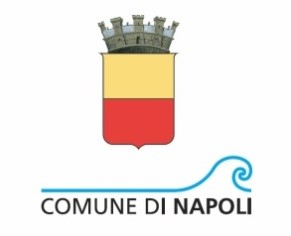               Municipalità 1       Chiaia - San Ferdinando-  Posillipo  Il Consigliere Presidente della Commissione ManutenzioneLuca IacovelliOrdine del giorno della Commissione Manutenzione 11.04.2024Premesso cheVia Posillipo rientra nelle strade principali ricadenti nel territorio della Municipalità 1;A breve inizieranno i lavori per il rifacimento del manto stradale del tratto di Via Posillipo che va da Piazza San Luigi fino alla congiunzione di Via Santo Strato così come da delibera n. 212 del 18 Maggio 2018 del Comune di Napoli Il tratto di strada che intercorre tra Piazza San Luigi e Palazzo Donn'Anna non è oggetto dei lavori di rifacimento del manto stradale di Via Posillipo  Considerato cheIl tratto di strada tra Piazza San Luigi e Palazzo Donn'Anna versa in uno stato di forte degrado così come si evidenzia dalla nota n. PG/2024/160357 del 19/02/2024, allegata  Nel tratto in oggetto si verificano quotidianamente piccoli e gravi incidenti stradali così come si evidenzia dalla nota n. PG/2024/179513 nella quale sono riportati gli incidenti registrati dalla Polizia Locale che sono nell'anno 2023 riporta n. 25 incidenti senza considerare tutti quelli che non vengono denunciati alla Polizia stessa Durante le piogge si verificano numerosi, nuovi, dissesti del manto stradale che rendono sempre più pericoloso questo tratto che non è preso in considerazione dalla delibera di Giunta Comunale n. 212 del 18 Maggio 2018 ma che ad oggi versa in uno stato di degrado che certamente può e deve essere considerato al pari del tratto oggetto dei lavori previsti Chiediamo 	Al Sindaco Gaetano Manfredi, all’Assessore alle Infrastrutture, Mobilità e Protezione Civile Edoardo Cosenza ed al Presidente della Commissione Infrastrutture, Mobilità e Protezione Civile del Comune di Napoli, Gaetano Simeone, di considerare vivamente di inserire il tratto di strada in oggetto tra gli interventi urgenti predisposti per il rifacimento del manto stradale di Via Posillipo  Napoli 11.04.2024 Il Presidente della Commissione ManutenzioneLuca Iacovelli